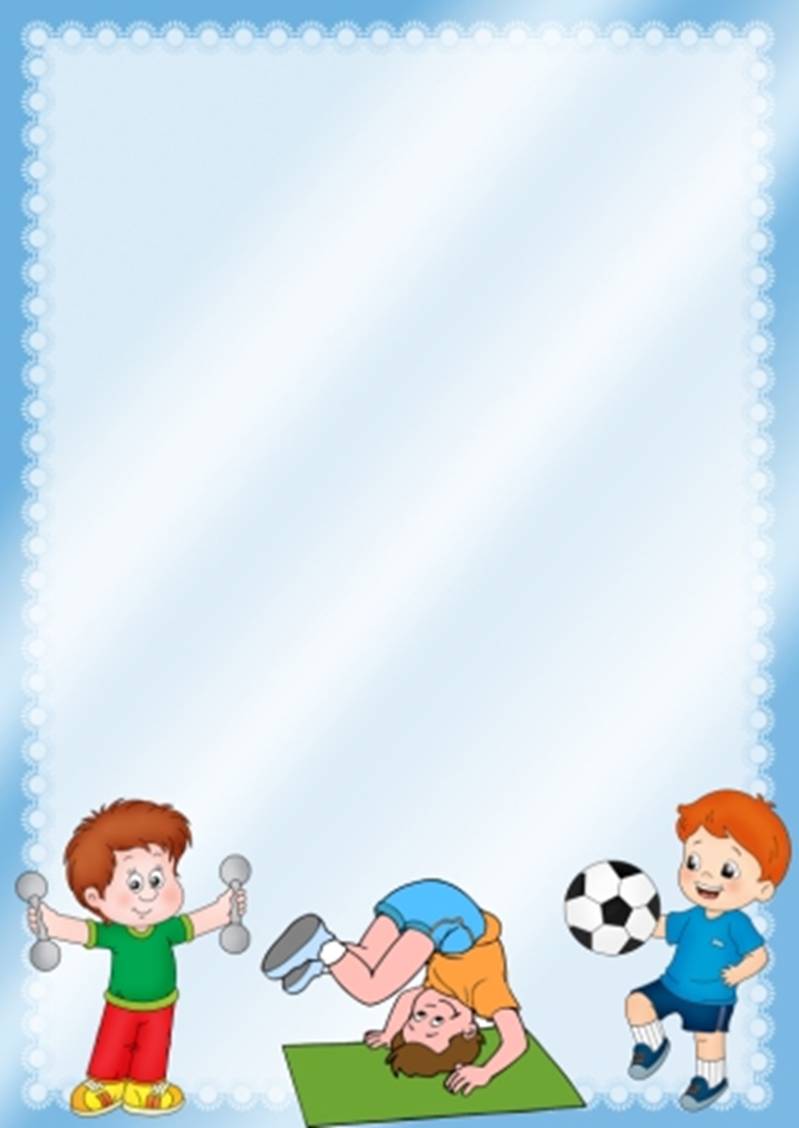 Консультация для родителей«Следим за осанкой вместе»Составила инструктор ФИЗОКравчёнок С. И.Как сформировать правильную осанку?Осанка – это привычное положение тела человека. Она считается правильной, если человек держит голову прямо и свободно, плечи находятся на одном уровне, слегка опущены назад, корпус выпрямлен, живот подтянут, грудь слегка выступает вперед, колени выпрямлены.Правильная осанка не бывает врожденной, она начинает формироваться с первых лет нашей жизни.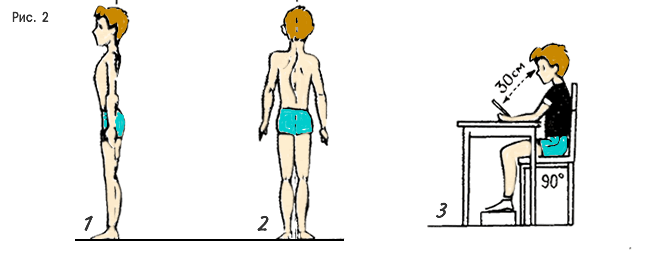 Наиболее ответственный период для формирования осанки от 4 до 10 лет Приучая вашего ребенка «правильно» держать свое тело, не забывайте при этом и про вашу осанку.Причины формирования неправильной осанки являются:Отсутствие крепкого, достаточно развитого мышечного корсажа – мышечной системы;Неравномерное развитие мышц спины, живота  и бедер, изменение тяги, определяющей вертикальное положение позвоночника;Продолжительная болезнь или хронические заболевания, ослабляющие организм;Последствия рахитаНе соответствующая росту мебель;Неудобная одежда и обувь.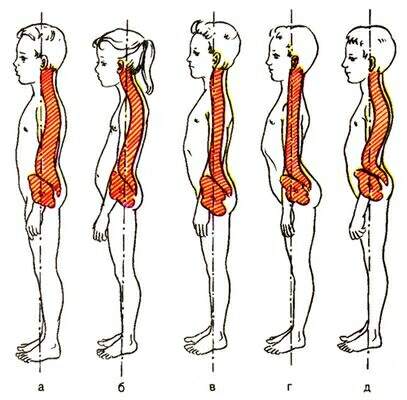 Как проверить осанку у ребёнка?Осмотр вашего ребенка проводите в дневное время, при хорошем и равномерном освещении. Разуйте и разденьте ребенка до трусиков, поставьте прямо, руки должны быть опущены вдоль туловища. Сами сядьте на стул на расстоянии 2-3 м и внимательно посмотрите на ребенка.симметрично ли расположены уши, лопатки, талия, складки под ягодицами и сами ягодицы. Если они находятся на разной высоте, есть причина для беспокойства! попросите ребенка достать руками до пола, выгнув спину. Проверьте, нет ли вдоль поясничных позвонков валиков, не торчат ли лопатки. посмотрите на ребенка сбоку и проверьте, не сутулится ли он, попросите его наклонить голову вперед и, не поднимая головы, повернуть ее сначала в одну, затем в другую сторону. Убедитесь, что объем движений при этом одинаков и выполняются они без ограничения.Следим за осанкой вместе!Покажите ребенку такой способ: стать к стене, плотно прижавшись затылком, лопатками, ягодицами, икрами ног и пятками, подбородок слегка приподнять. Ребенок должен зафиксировать в сознании мышечные ощущения при таком положении тела. Если 3-4 раза в день  ребенок будет стараться удерживать такую позу несколько секунд, это благотворно отразится на его осанке.  Для формирования правильной осанки проводите с детьми упражнения с предметами на голове, балансирование, хождение по наклонной плоскости.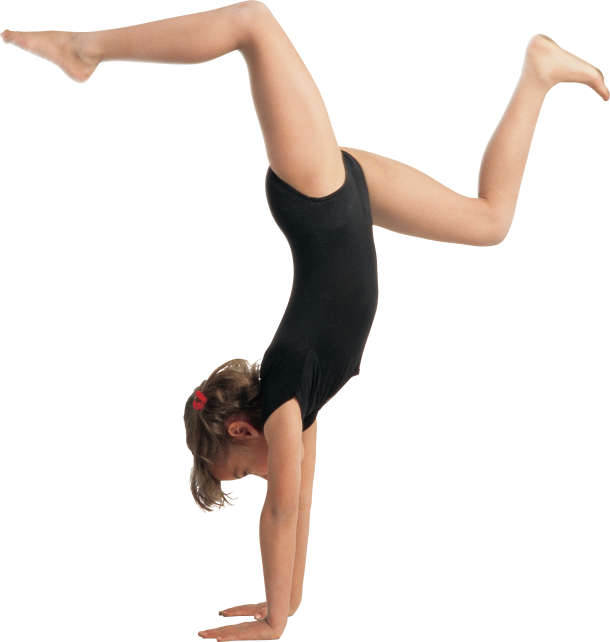 